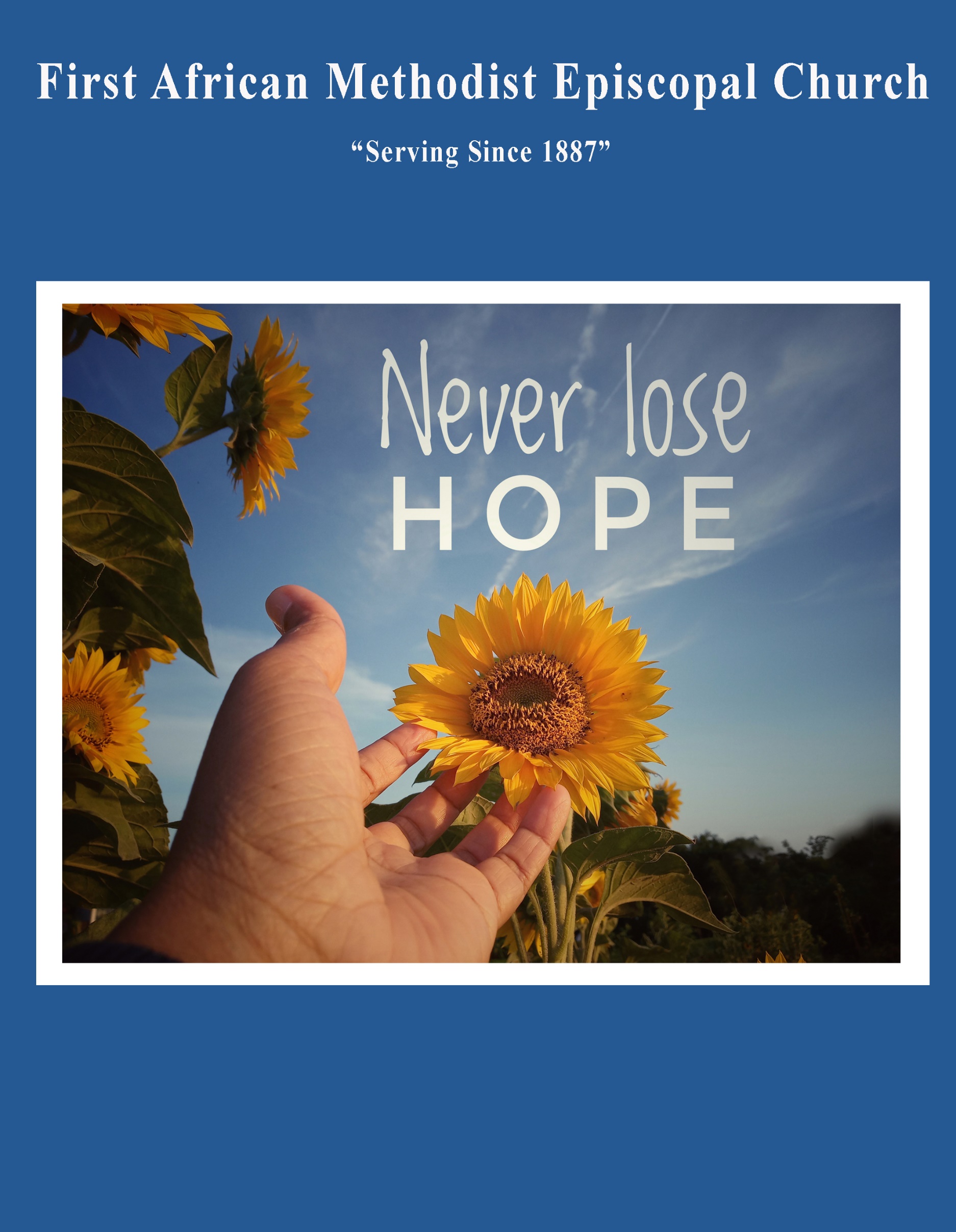 Daring to Think Big –Isaiah 54:1-10 (MSG)Welcome to our Church Family!We want to take a moment to extend a very warm welcome to everyone who is visiting us for the first time. Whether you're just having a look or are searching for a place to worship, we're delighted to have you here.To give you some idea of what we're all about, we'll quickly sketch some of our foundational beliefs.Our Annual Theme challenges us with DARING TO THINK BIG!  The word dare means “to have the courage necessary for; to challenge another.”

God is saying, "I dare you. Have the courage to think big." He's challenging us to ask for big things because, if you don't do this, you're going to reduce the plan that God has designed for your life. Think about that. There are no limits with God. Whatever you dare to believe, you can do it. If you can conceive it, you can have it.

The central theme of our church vision mandates us to DARE TO THINK BIG in Building Healthy Spiritual Relationships with our Lord and Savior, Jesus …. with one Another … and with the people of our beloved local communities.  So firstly, we're all about Jesus Christ. We believe that Jesus was who He said He was, the Son of God who came and died for our sins. So, if this is your first time in church, we hope that you get to know Him as we do, because He's truly what life is all about for us!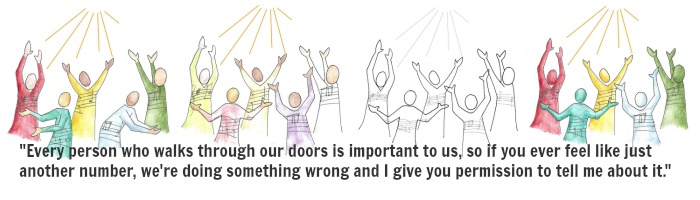 Secondly, we're all about people. The core of our leadership beliefs is that people are the most valuable asset of the church. The dictionary describes to belong as “to be accepted and liked by the other people in a group.”  We believe that a church family is a group of people where anyone should feel like they belong, no matter their story.  Our desire is to be very intentional about helping people feel like they belong.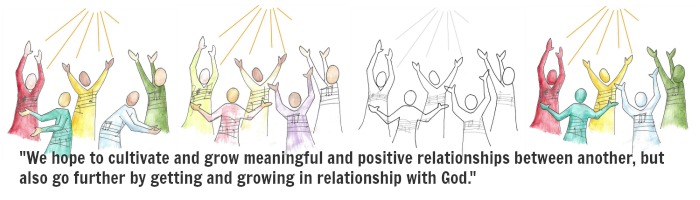 Thirdly, we're a church that is concerned about our neighbors. The mission of the African Methodist Episcopal Church is to minister to the spiritual, intellectual, physical, emotional, and environmental needs of all people by spreading Christ's liberating gospel through word and deed. Therefore, our goal is to cultivate and grow meaningful and positive relationships with our beloved neighbors and intentionally provide a wide variety of fruitful ministries serving the church and the community.Again, welcome!  We're so glad that you choose FAME Church, Pasadena, as your designated place of worship today.  We welcome you to share the joy that we’ve found.  We extend a special invitation that you would consider making this church your home where you worship the Lord always and receive blessings.Faithfully Serving,Pastor Larry and Lady Melinda CampbellSunday, May 28, 2023 | 9:30 a.m.Rt. Rev. Clement W. Fugh, Presiding BishopMrs. Alexia Butler Fugh, Episcopal Supervisor Rev. Roosevelt Lindsey, Jr.  Presiding ElderThe Reverend Dr. Larry E. Campbell ~ Senior Pastor ~ MinisterMobile: (951) 587-1894 ~ Email: larrycampbell@famepasadena.orgOur First Lady: Mrs. Melinda G. CampbellThe Reverend Dr. Jennifer Oliver ~ Itinerant Elder  The Reverend Dr. Nikia Smith Robert ~ Itinerant Elder (Affiliated)The Reverend Lois Woodard ~ Itinerant Elder Superannuated (Retired)The Reverend Rochelle Wright Moore ~ Itinerant DeaconThe Reverend Van E. White ~ Itinerant DeaconThe Reverend Deborah West-Jones ~ Local ElderThe Reverend Philis J. Griffin, MDiv ~ Local ElderDr. Phyllis Beech ~ EvangelistThe Reverend Van E. White ~ Executive Assistant/ Youth CoordinatorChurch Administrative Assistant:  Ms. Letha RhymesChurch Office Hours:Tue, Wed 9:00am - 5:00pm, Thurs 9:00am - 3:00pm & 4:00pm - 7:30pm, Fri 9:00am -3:00pm.Closed for Lunch Daily: 12:00pm - 1:00pm.Music MinistryBro. Timothy Davis, Minister of MusicBro. Jimmy Watlington, Percussionist ~ Bro. Carlos Caldwell, Organist  Bro. Darien Dorsey, KeyboardistSis. Karen Law, Women’s Chorus Director ~ Sis. Tonia Graham, Children’s Choir DirectorBro. J. Renard Washington, New Generation’s ChoirFREE WI-FI service is available on the FAME Campus by accessing FAME 1700 Password: 6267980503-3-~ Order of Worship Experience ~Warning:  This order of worship is subject to change without warning or prior notice --- everything is governed by the Sovereignty of the Holy Spirit.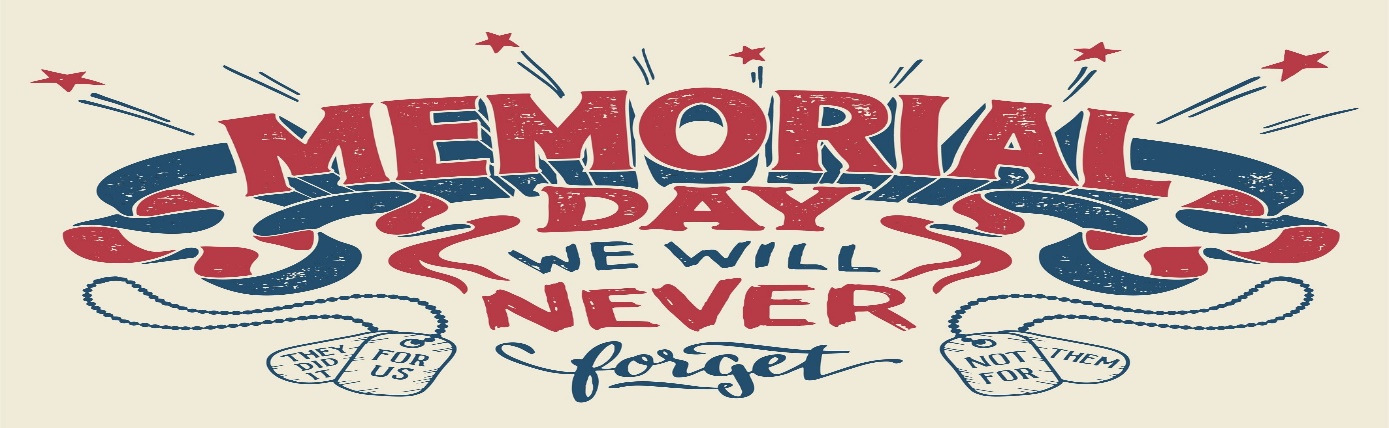 Praise & Worship                                                             Doxology: “Praise God From Whom All Blessings Flow”The Call to Worship                                                                     Leader:	I was glad when they said unto me, let us go into the house of the Lord, our feet shall stand within Thy gates O Jerusalem!    (Psalm 122:1)People:       	For a day in Thy courts is better than a thousand.  I had rather be a doorkeeper in the house of my God than to dwell in the tents of wickedness.   (Psalm 84:10)Leader:   	Because of the house of the Lord our God, I will seek Thy good.   	(Psalm 122:9)              People:  	Those that be planted in the house of the Lord, shall flourish in the courts of our God.  (Psalm 92:13)Leader:	Blessed are they that dwell in Thy house.  Lord, I have loved Thy habitation, the place where Thy honor dwelleth.  (Psalm 26:8)People:	For the Lord is in His holy temple; let all the earth keep silence before Him.	(Habakkuk 2:20)Leader:	Let the words of my mouth and the meditation of my heart, be acceptable in Thy sight, O Lord my strength and my redeemer.  (Psalm 19:14)Unison:  	O Sing unto the Lord a new song, for He has done marvelous things.  Make a	joyful noise unto the Lord, all the earth, sing His praises.  (Psalm 98:1, 4)-4-The Congregational Hymn of Praise                                        A.M.E. Hymnal #511Sing the Wondrous Love of Jesus(When We All Get to Heaven)Words: Eliza E. Hewitt, 1851-1921Tune: Emily D. Wilson, 1865-1942Sing the wondrous love of Jesus,
Sing His mercy and His grace;
In the mansions bright and blessed
He’ll prepare for us a place.Refrain:
When we all get to heaven,
What a day of rejoicing that will be!
When we all see Jesus,
We’ll sing and shout the victory!While we walk the pilgrim pathway,
Clouds will overspread the sky;
But when trav’ling days are over,
Not a shadow, not a sigh.Refrain Let us then be true and faithful,
Trusting, serving every day;
Just one glimpse of Him in glory
Will the toils of life repay.RefrainOnward to the prize before us!
Soon His beauty we’ll behold;
Soon the pearly gates will open;
We shall tread the streets of gold.RefrainThe Invocation							                            ClergyMinistry of Music                                                                                         The Praise Team                                         -5-Scripture Lesson(Please Stand for the Reading of God’s Words)Old Testament                                    		     	                        Ecclesiastes 3:1-14 (New Living Translation) — A Time for Everything3 For everything there is a season,
    a time for every activity under heaven.
2 A time to be born and a time to die.
    A time to plant and a time to harvest.
3 A time to kill and a time to heal.
    A time to tear down and a time to build up.
4 A time to cry and a time to laugh.
    A time to grieve and a time to dance.
5 A time to scatter stones and a time to gather stones.
    A time to embrace and a time to turn away.
6 A time to search and a time to quit searching.
    A time to keep and a time to throw away.
7 A time to tear and a time to mend.
    A time to be quiet and a time to speak.
8 A time to love and a time to hate.
    A time for war and a time for peace.9 What do people really get for all their hard work? 10 I have seen the burden God has placed on us all. 11 Yet God has made everything beautiful for its own time. He has planted eternity in the human heart, but even so, people cannot see the whole scope of God’s work from beginning to end. 12 So I concluded there is nothing better than to be happy and enjoy ourselves as long as we can. 13 And people should eat and drink and enjoy the fruits of their labor, for these are gifts from God.14 And I know that whatever God does is final. Nothing can be added to it or taken from it. God’s purpose is that people should fear him.New Testament			                     John 3:16-21 (New King James Version) — The Ultimate Sacrifice 16 For God so loved the world that He gave His only begotten Son, that whoever believes in Him should not perish but have everlasting life. 17 For God did not send His Son into the world to condemn the world, but that the world through Him might be saved.18 “He who believes in Him is not condemned; but he who does not believe is condemned already, because he has not believed in the name of the only begotten Son of God. 19 And this is the condemnation, that the light has come into the world, and men loved darkness rather than light, because their deeds were evil. 20 For everyone practicing evil hates the light and does not come to the light, lest his deeds should be exposed. 21 But he who does the truth comes to the light, that his deeds may be clearly seen, that they have been done in God.”-6-The Summary of the Decalogue		 Ministry of Music                                                                                                    Praise TeamAbbreviated Announcements     			                        Announcement ClerkVisitor’s Welcome Pastoral RemarksMemorial Day Reflections — “Honoring Their Sacrifices”                                   PastorRemembrance of Those Military Persons who have served but are no longer with us.Remembrance of Those Beloved Church Members who passed since last Memorial Day 	Rev. Homer Burnett	Bro. Melvin Black Sr.		Bro. Richard Johnson      Sis. Shirley Ryan	Sis. Joyce Reid		Bro. Frank Denegal	Rev. Tonya Turner               Sis. Lucia Adams		Bro. Ron Brown	Bro. Jimmy D. Swain            Sis. Mattie Swanegan		Sis. Anna Snowdan                 	Sis. Willa McClain                 Sis. Trude Todd		Sis. Louise Eldridge	Bro. Charles Pulliam             Sis. Gracy Warren		Sis. Alice Bowie	Sis. Martha Baker                  -7-Memorial Day Litany                                                                                                  ClergyLeader: 	Eternal God, before you the generations pass. Your character is love, your way is	compassion, your name is everlasting. Today we remember those who lived,  	labored and loved among us. 	Because of their lives, we know better how to live. 	Because of their suffering, we find greater strength.	Because of their death, we better understand what is important in life. People:	We sorrow, but not as those who have no hope. 	We grieve, but not as those who center their thoughts on death.	We sense loneliness, but not as those who are left alone. 	We thank you, God, that even in separation, we experience love, peace and	hope. Leader:	We praise you, God, for light which arises out of darkness, for comfort which is 	constant in the midst of confusion, for hope which springs out of sorrow. For we 	realize that earth has no sorrow that heaven cannot heal.ALL:	We thank you, God, for sending a Savior who says: “I am the resurrection 	and the life; those who believe in me…shall never die.” O God, grant us 	grace to affirm in life, as in death, that we are yours.  Our help is in you. 	Our hope is in your promise, through Jesus Christ, our loving lord.  AMEN. Pastoral PrayerChoral Response: Come, Ye Disconsolate Hymn #227The Offertory        (Tithes ~ Gifts ~ Benevolent Offerings)	       		      The following Electronic GIVING Platforms are creditable methods to GIVE to FAME:#1.  GIVELIFY - Mobile Giving App available on the App Store.  It’s easy to set up, just follow the guidelines.#2.  Cash App: $FirstAMEPASADENA#3.  Mail in your Tithes & Offering - If you would like to mail your tithes and offering by check or money order, please send it to: 1700 N. Raymond Avenue, Pasadena, CA 91103.#4. Drop off your Tithes & Offering - During business hours in the basket outside of the office.Choral Response: “All things come of Thee, O Lord; and of Thine own have we given Thee.  Amen.”Sermonic Selection		                     				            The Praise TeamProclamation of The Word:      		                                       Pastor Larry E. Campbell The Invitation (Public/Private)                                                       The Doxology The Benediction-8-Scripture of the DayRemembering The Great Sacrifice.  “No one has greater love than this, to lay down one’s life for one’s friends.”  John 15:13Quote of the Day“Remember those who served before.  Remember those who are no more.  Remember those who serve today.  Remember them all on Memorial Day.”  Emily TomaThought of the WeekActs 17:18 “A group of Epicurean and Stoic philosophers began to dispute with him. Some of them asked, "What is this babbler trying to say?" Others remarked, "He seems to be advocating foreign gods." They said this because Paul was preaching the good news about Jesus and the resurrection.
    All across the land, families will be gathering together, enjoying Memorial Day. For most Americans, it’s a sacred day to honor those who gave of their lives in past and present wars, as well as a time to respect and remember those among us who are still serving our country in the military. There will also be a lot of feasting and fun because the best way to commemorate the war dead is to live life freely and fully, enjoying the precious liberty that we have with our loved ones, and embracing the freedom that we have been selflessly given.     It’s also a day of faith, hope, and love when people of small towns and large cities will gather at military cemeteries to place small flags over the graves of those who served so long ago. Red, white, and blue is to be seen everywhere, and the Stars and Stripes is flown from flagpoles and homes all across the country. It’s a beautiful sight to see and a wonderful blessing to experience.     For those of us who are Christians, there is also the wonderful hope of resurrection through Jesus Christ, who also gave of His Life so that we may be saved from our sins, restored to God’s Kingdom, and blessed with everlasting life. One amazing day, when Christ returns, all of those heroes’ graves will burst open jubilantly and the sleeping warriors within them will be raised to the glorious eternity that we all seek. Our commemorations of the dead will suddenly become celebrations of Life and we will all be together with Christ forever. This is the good news that Paul preached about in Athens; this is the Gospel of Jesus Christ that we continue to share today, till the end of Time.What does Memorial Day mean to you? How are your freedom and faith connected to your salvation in Christ?
Humor of the WeekMrs. Smartt was fumbling in her purse for her offering when a large television remote fell out and clattered into the aisle.The curious usher bent over to retrieve it for her and whispered, “Do you always carry your TV remote to church?”“No,” she replied, “but my husband refused to come with me this morning, and I figured this was the most evil thing I could do to him legally.”HOME DAILY BIBLE READINGSMay 29, 2023 – June 4, 2023Monday				Distressing Times Will Come		2 Timothy 3:1-9Tuesday			   	Warnings for False Prophets		Jeremiah 23:23-32Wednesday			Warnings for Rich Oppressors		James 5:1-6Thursday			Return to the Lord			Hosea 14:1-7Friday	             		  	Teaching the Ways of God		Micah 4:1-5Saturday            	 	   	I Will Come Again			John 14:1-7Sunday			  	The Promise of the Lord’s Coming	2 Peter 3:3-15a -9-ANNOUNCEMENTSMemorial Day - A time to remember and honor.Notable humanitarian, educator, and tennis player Arthur Ashe once said, “True heroism is remarkably sober, very undramatic.  It is not the urge to surpass all others at whatever cost, but the urge to serve others at whatever cost.”  Each year, Memorial Day offers us an opportunity to reflect on those who have given the last full measure in service to our great Nation and with the aim of securing freedom throughout the world.  We owe the deepest debt of gratitude to all who paid the ultimate price in the line of duty, and to the loved ones they left behind.  This Memorial Day, let us remember the greatness of past generations and find inspiration in their courage, devotion, and selfless determination.  Let’s not only appreciate their actions but then take steps to help surviving veterans and their families whenever and wherever we can.Virtual Official BoardTuesday, May 30, 2023 | 7:00 p.m.Women's Ministry - BIBLE STUDYTime: Tuesday, June 6, 2023 | 6:00 p.m.Meeting ID: 857 0061 9461; Passcode: 933892One tap mobile +16699006833,,85700619461#,,,,,,0#,,933892# US (San Jose)Men's Ministry - BIBLE STUDYTime: Tuesday, June 6, 2023 | 6:00 p.m.Meeting ID: 89902938373; Passcode: 694802One tap mobile+16699006833,,899902938373#,,,,,,# 694802# US (San Jose)Senior Ministry Zoom GatheringTuesday, June 13, 2023 | 11:30 a.m. Join Zoom Meetinghttps://zoom.us/j/98791107235?pwd=UHU3YVErUGtkYk1XU2UyT0Nqa3dSZz09Meeting ID: 987 9110 ; Passcode: 454244One tap mobile: +16699009128,,98791107235#,,,,*454244# US (San JoseFIRST A.M.E. CHURCH“Feed My Sheep” FOOD PANTRYOPEN EVERY FRIDAY | 9:00 AM — 11:00 AMEveryone is Welcomed!Please consider making a financial donation in support of our Food Pantry-10-ANNOUNCEMENTSANNUAL GRADUATION/ SPECIAL ACHIEVEMENT SUNDAYSunday, June 11, 2023 | 8:00 a.m.Theme: "It Is Possible."  Theme scripture: Philippians 4:13, "I can do all things through Christ who strengthens me." We will celebrate the Special Achievements of our students and recognize our high school and college graduates.   Please use the appropriate link below to submit our students’ achievements.  Please use the appropriate links below to submit your children's achievements.  Please complete the forms by June 2, 2023.College Graduates:https://forms.office.com/r/fhAj5gMHYmHigh School Graduates:https://forms.office.com/r/JJ5735xmQjSpecial Achievements (Pre-School through College Students who are not graduating:https://forms.office.com/r/7h6KhTgcdaIf you have questions, please contact Rev. Van White or Sister Gloria CubitFIRST AME Church, Pasadena Van Driver (Part-time)DEFINITIONUnder general supervision, operate the Church van over designated routes within an established time schedule; to transport members to and from church, special event trips, and weekly food pick-up/delivery for the Church Food Pantry. Perform other related work as required.   DUTIESDrive the Church transportation vans over assigned routes in accordance with an established time schedule.  Transport members to and from Sunday Service, special event trips, and weekly food pick-up/delivery for the Church Food Pantry. Maintain the transportation vehicle(s) in a clean and orderly condition, inspect and report mechanical defects or malfunctions. Completes transportation activity record, including number of members transported, mileage, type of trip, and standby time.  Clean and refuel the transportation vehicles. Perform regular inspections of the transportation vehicles.Performs other related duties as required.  Ability to work flexible and irregular hours.-11-Interdenominational Ministerial Alliance of Greater PasadenaAnnual Martin Luther King, Jr. ScholarshipsDESCRIPTIONThe Rev. Dr. Martin Luther King, Jr. Scholarship is a onetime gift for deserving graduating high school seniors that are furthering their education through a junior college, four-year college, university, or trade school.  This opportunity is open to graduating high school seniors that are members of churches that are affiliated with the Interdenominational Ministerial Alliance of the Greater Pasadena Area or are members of a church in the Greater Pasadena Area (Pasadena, South Pasadena, Altadena, and Sierra Madre).GUIDELINESAll applicants must satisfy the following guidelines:Submit a completed scholarship application that is typed or legibly printed.Be a member of a church that is affiliated with the Interdenominational Ministerial Alliance of the Greater Pasadena Area or are members of a church in the Greater Pasadena Area.Be a graduating high school senior the year for the class of 2023.Have a minimum grade point average (GPA) of 2.0.Have participated in extracurricular or community activities that include church, after school and community activities.Submit an official copy of high school transcript.Submit a letter of recommendation from each of the following:Church leader (Pastor, Minister, Church School Superintendent/Instructor)High school counselor or teacherCommunity MemberSubmit a short autobiography in essay form that is at least 200 words.  Include the following information:Describe your goals.Describe how your extracurricular activities developed you for the future they desire.Describe what you contributed to your community, church, or school.Who was the most instrumental person in encouraging you to attend college or trade school and why?The application deadline is June 15, 2023.  You can either email the packet to imaofpasadena@gmail.com with IMA Scholarship Committee in the subject line or mail the packet to Interdenominational Ministerial Alliance of Greater Pasadena, P.O. Box  91446  Pasadena, CA 91109-1446, Attention: “IMA Rev. Dr. Martin Luther King, Jr. Scholarship Committee.If selected for a scholarship, the applicant must provide proof of enrollment in a trade/technical school, community college, university or four-year college before scholarship check will be released.  If proof of enrollment is not received by October 31, 2023, the scholarship will be forfeited.  Proof of enrollment can be mailed to Interdenominational Ministerial Alliance of Greater Pasadena, P.O. Box 91446 Pasadena,                                                                             CA 91109-1446, Attention: “IMA Rev. Dr. Martin Luther King, Jr. Scholarship Committee”  or emailed to imaofpasadena@gmail.com with “IMA Rev. Dr. Martin Luther King, Jr. Scholarship Committee” and your name in the subject line.-12Prayer Request(s)Please notify the Church Office of Sick & Shut-in additions, deletions, or status/address changes. Bishop & Supervisor Fugh 	       Presiding Elder & Dr. Kaye Lindsey     Rev. Dr. Larry & Melinda Campbell Rev. Rochelle Moore       Olive Murphy                 Wilma Haynes	Alan Family              Patsy Smith             Barbara Ford             James Emerson                          Gene Clay                       Kim Flagg Family  The Griffin Family    Hazel Clark             Erica Woodard          Jason Shirley          Joshua Shirley                Julian Shirley          Jana Guidry               Ayanna Terry          Lamar Oliver             Aloura Clarke                       Lawrence Horne	        Andrea Anderson	Gwendolyn Flowers  Ocilda Files            Zechariah Robinson   Bertha EllisClyde E. Brinkley           Brittany Shepherd   Eric McCall               Sam Webb	  Rev. Charles Brooks  Doris Bailey    Robert & Nikita Dove    Kimberly Woods	Barbra McPheeters    Teresa Thompson   Richard Craig            Velma Butler   Joyce Richey Family      Shirley Magee         Juaneta McKissick    Cheryl Jamerson     Tracey Crowell          Ardelia Wright     Michael Austin, Jr./Sr.   Yvonne Bivins      	Christin & Fred Williams          	  The Pulliam Family    Virlyn Grant  College Students Let’s continue to support and pray for our beloved College StudentsUnique Andress          Laina Bolton	Isaiah Crowell	             Alecia Davis            Ahmad Harris   Kyarra Hampton         Tanner Holmes           	Chase Johnson	             Tyler Johnson          Richard Jones    Shirley Magee             Tyrikk Lawson	Justin McCree                  Isaiah Ringo           Cheyanne Rolison Elyse Sharp                 Kylee Sharp	Makia Rose Talbert         Elise Tervalon         Deion WhitmoreJade Williams             Chealuna Wright-OchoaSick and Shut-Ins -13-Sermon NotationsScripture:  _____________________________________________________________Subject:  _______________________________________________________________Points of the Message:  _____________________________________________________________________________________________________________________________________________________________________________________________________________________________________________________________________________________________________________________________________________________________________________________________________________________________________________________________________________________________Main Ideas of the Sermon: ________________________________________________ ___________________________________________________________________________________________________________________________________________________________________________________________________________________________________________________________________________________________________________________________________________________________________Illustrations I want to remember:  ___________________________________________________________________________________________________________________________________________________________________________________________________________________________________________________________________________________________________________________________________________________________________________________________________________________________________________________________________________________What should I do as a result of this Sermon?  _________________________________________________________________________________________________________________________________________________________________________________________________________________________________________________________________________________________________________-14-Live Streaming PlatformsPlease spread the word, the internet stream is available with any device having internet access.     You can go directly to our website, http://famepasadena.org/ and click on “Worship With Us Online” or you may copy and paste the following link in your browser: http:///famepasadena.org/services.php#broadca  OR     You may choose Facebook Live:  Fame Pasadena  https://www.facebook.com/famepasadenaAs soon as the service goes live, the video will automatically populate on the "Fame Pasadena" Facebook page.  OR       You may choose YouTube: https://youtu.be/Wg-FGXL1f24   OR     You may choose UberConference Service, which means we can connect with you through your phone.  It’s very simple … just dial our local UberConference line at (626) 603-5841 to join our weekly worship service.  No pin required. All are welcome. Weekly Schedule of Virtual Spiritual EventsWeekly Teleconference Prayer Services.  (Wednesdays at 5:30 a.m. and 6:00 p.m.). Conference Call Number: (530) 881-1212  | Access Code:  234575160 #Pastoral Conversational Virtual Weekly Bible.  (Wednesdays at 11:00 a.m.)   Join Zoom Meetinghttps://us02web.zoom.us/j/87489551850?pwd=QWhDVG54SHdvcEc4cHlqb3VXRjVIQT09Meeting ID: 874 8955 1850 | Password: 104045Or One tap mobile: +16699006833,,82219073641#,,1#,568245# US (San Jose) Adult Church School. (Sunday at 8:00 am.)		Join Zoom Meeting 	             https://zoom.us/j/91238252666?pwd=SElEYnRNdC92RG94eE9scS9FZ2V1UT09 		Meeting ID:  912 3825 2666 | Password:  003809Children Bible Study. (Thursdays at 5 p.m.) (Lower Elementary:   K – 2nd grades)                                      (Thursdays at 7 p.m.) (Upper Elementary:  3rd – 5th grades)Zoom information:    		https://zoom.us/j/8761281299?pwd=WGhTMEZMeFdXOURNNStvaHJjWXBGZz09Meeting ID: 876 128 1299 | Password: 060055Dial by your location: +1 669 900 9128 US (San Jose)Youth Bible Study. (Wednesdays at 6:30 p.m.)  (Middle School:  6th – 8th grades)Zoom information:https://zoom.us/j/8761281299?pwd=WGhTMEZMeFdXOURNNStvaHJjWXBGZz09Meeting ID: 876 128 1299 | Password: 060055
Dial by your location:  +1 408 638 0968 US (San Jose)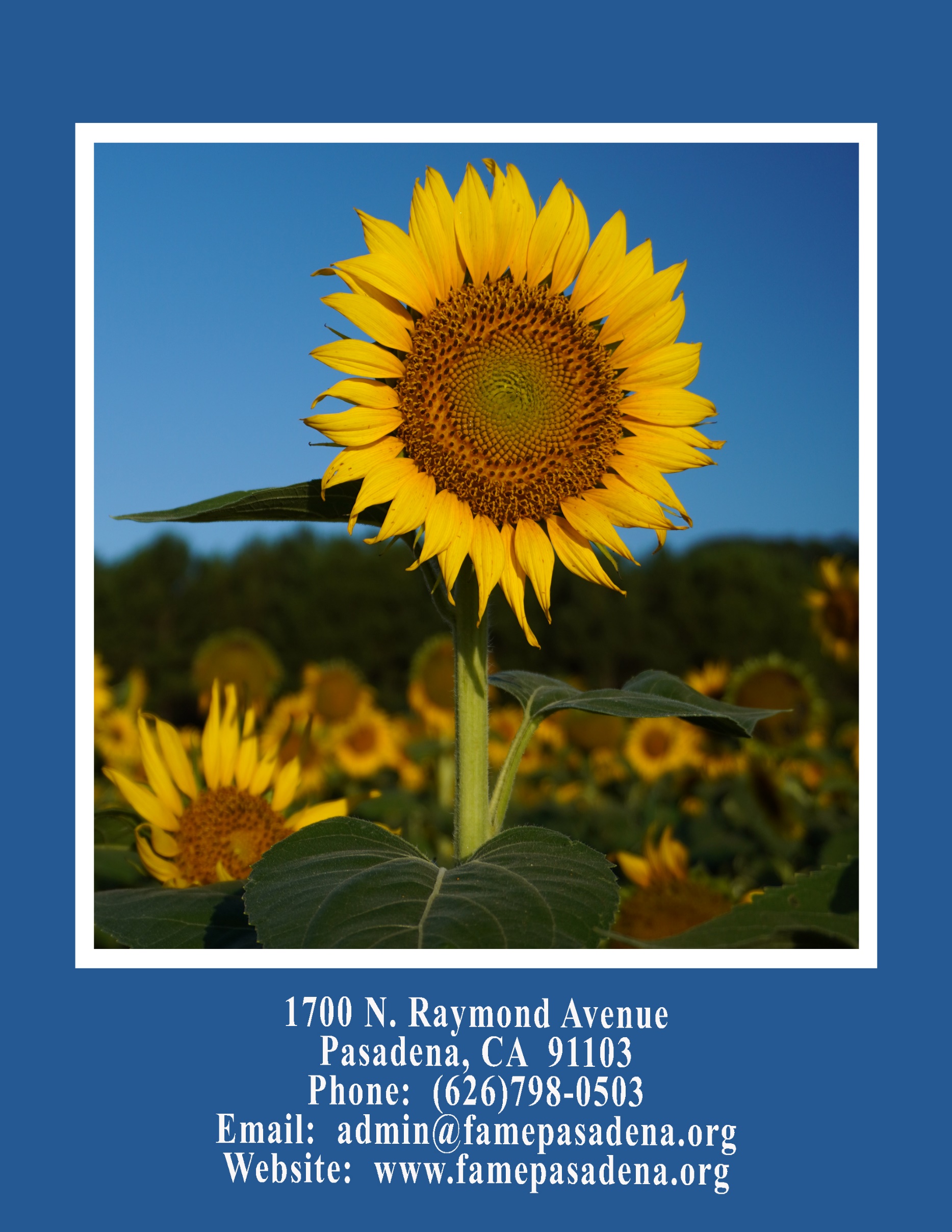 LEADER:      From all that dwell below the skies…SUNG:           From all that dwell below the skies, Let the Creator’s praise arise; Let the                        Redeemer’s Name be sung, through every land, by every tongue.LEADER:      Hear what Christ our Savior saith, Thou shalt love the Lord thy God with all thy                        heart, with all thy soul, and with all thy mind. This is the first and great                         commandment.   And the second is like unto it:  Thou shalt love thy neighbor                        as thyself.  On these two commandments hang all the law and the prophets.SUNG:           Glory be to the Father, and to the Son, and to the Holy Ghost; as it was in                         the beginning, is now, and ever shall be, world without end.      A~MENBettina Ayers                                          Pasadena Meadows Nursing Home, 150 Bellefontaine St., Pasadena, CA  91105Bobby Thomas                                       1052 E. Morada Place, Altadena, CA  91001Charlene (CJ) Bradford                      540 Fair View Ave # 35, Arcadia, CA  91007Delores Mitchell           St. John of God Retirement and Care Center, 2468 S. St. Andrews Pl. RM 317 #1, LA, CA  91103Edmund Riddle                                      Active Care Mission Bay, 2440 Grand Ave., San Diego, CA  92109Eleanor Towler                                      975 E. Union Street, Unit #417, Pasadena, CA  91106Elois Blizzard	                                    P. O. Box 3646, So. Pasadena, CA   91031 Emily Cormier-Ross                          2549 La Fiesta Avenue, Altadena, CA 91001Jewell Malloy                                      337 Hill Street, Monrovia, CA  91016Joan Manley                                       52 W. Mountain View Street, Altadena, CA  91001Jo Ann Thomas                                      4027 Crossing Way, Stone Mountain, GA  30083Joe & Ruthie Hopkins                       185 E. Loma Alta Drive, Altadena, CA 91001Juanita Lawson	                                    975 E. Union St., Unit #103, Pasadena, CA  91103Linnie G. Nollie                                      2250 E. New York Drive, Altadena, CA  91001Malika G. Hendry                                  P. O. Box 94082, Pasadena, CA  91109Mildred Lewis                              The Terrace at Park Marino, 2587 E. Washington Blvd., Apt #232, Pasadena, CA  91107Norma Burnett                                   618 Fairview Avenue, Unit #228, Arcadia, CA 91007Olevia Brown                                          2621 Home Park Avenue, Altadena, CA  91101Opal Hampton                                        1030 Chevron Court, Pasadena, CA  91103Queenie Williams	                    2518 N. Marengo Ave., Altadena, CA  91001 Ralph Henderson                                   69 West Manor St., Altadena, CA   91001Zell L. Hill	                                    375 Barthe Dr., Pasadena, CA  91103